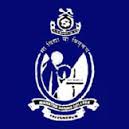 Mahathma Gandhi College,Thiruvananthapuram-695004Name: 		PRIYA L G						Signature:Department of …Economics………………Name           PRIYA L GDesignation     Assistant ProfessorAddress      T.C.5/740(5), Devayanam,                     Padmavilasom lane,                      Peroorkada P.O, TVPMEmail ID     priyavinayan6@gmail.comWeb site if anyBlog if anyLandline noMobile no    9037605751Academic qualifications:  MA Economics, UGC NETPlaces of study:   Mar Ivanios, Govt. Arts College & University of Kerala, Kariavattom campusThesis  topic:   Micro finances in KeralaWhether an approved  guide of the University:  No